PLANTILLA DE PRESUPUESTO DE CONSTRUCCIÓN DE UNIDADES MÚLTIPLES              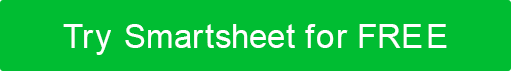 RENUNCIACualquier artículo, plantilla o información proporcionada por Smartsheet en el sitio web es solo para referencia. Si bien nos esforzamos por mantener la información actualizada y correcta, no hacemos representaciones o garantías de ningún tipo, expresas o implícitas, sobre la integridad, precisión, confiabilidad, idoneidad o disponibilidad con respecto al sitio web o la información, artículos, plantillas o gráficos relacionados contenidos en el sitio web. Por lo tanto, cualquier confianza que deposite en dicha información es estrictamente bajo su propio riesgo.FECHAPIES CUADRADOS DEL SITIONOMBRE DEL PROYECTOCONTRATISTAEDIFICIO SFNÚMERO DE UNIDADESTOTAL DE PIES CUADRADOSSUBTOTAL DE OBRA Y CONSTRUCCIÓNSUBTOTAL DE OBRA Y CONSTRUCCIÓNCONDICIONES GENERALESCONDICIONES GENERALESSEGUROSEGUROHONORARIOSHONORARIOSCONTINGENCIACONTINGENCIAGASTO TOTALGASTO TOTALCONSTRUCCIÓN IN SITUCATEGORÍACOSTARNOTASMANO DE OBRA Y MATERIALES DE CONCRETO[TAREA DETALLADA/MATERIAL 1][TAREA DETALLADA/MATERIAL 2][TAREA DETALLADA/MATERIAL 3]METALES ESTRUCTURALES Y OTROS METALES[TAREA DETALLADA/MATERIAL 1][TAREA DETALLADA/MATERIAL 2][TAREA DETALLADA/MATERIAL 3]CARPINTERÍA MANO DE OBRA Y MATERIALES[TAREA DETALLADA/MATERIAL 1][TAREA DETALLADA/MATERIAL 2][TAREA DETALLADA/MATERIAL 3]TECHOS, REVESTIMIENTOS E IMPERMEABILIZACIÓN[TAREA DETALLADA/MATERIAL 1][TAREA DETALLADA/MATERIAL 2][TAREA DETALLADA/MATERIAL 3]PUERTAS, VENTANAS Y HARDWARE[TAREA DETALLADA/MATERIAL 1][TAREA DETALLADA/MATERIAL 2][TAREA DETALLADA/MATERIAL 3]ACABADOS DE PAREDES Y SUELOS[TAREA DETALLADA/MATERIAL 1][TAREA DETALLADA/MATERIAL 2][TAREA DETALLADA/MATERIAL 3]ESPECIALIDADES DEL PROYECTO[TAREA DETALLADA/MATERIAL 1][TAREA DETALLADA/MATERIAL 2][TAREA DETALLADA/MATERIAL 3]EQUIPOS Y ELECTRODOMÉSTICOS[TAREA DETALLADA/MATERIAL 1][TAREA DETALLADA/MATERIAL 2][TAREA DETALLADA/MATERIAL 3]MOBILIARIO INTERIOR[TAREA DETALLADA/MATERIAL 1][TAREA DETALLADA/MATERIAL 2][TAREA DETALLADA/MATERIAL 3]MANO DE OBRA Y MATERIALES DE PLOMERÍA[TAREA DETALLADA/MATERIAL 1][TAREA DETALLADA/MATERIAL 2][TAREA DETALLADA/MATERIAL 3]MANO DE OBRA Y MATERIALES DE HVAC[TAREA DETALLADA/MATERIAL 1][TAREA DETALLADA/MATERIAL 2][TAREA DETALLADA/MATERIAL 3]MANO DE OBRA ELÉCTRICA Y MATERIALES[TAREA DETALLADA/MATERIAL 1][TAREA DETALLADA/MATERIAL 2][TAREA DETALLADA/MATERIAL 3]ELEVADORES[TAREA DETALLADA/MATERIAL 1][TAREA DETALLADA/MATERIAL 2][TAREA DETALLADA/MATERIAL 3]SERVICIOS PROFESIONALES Y HONORARIOS[TAREA DETALLADA/MATERIAL 1][TAREA DETALLADA/MATERIAL 2][TAREA DETALLADA/MATERIAL 3]GASTOS ADICIONALES[TAREA DETALLADA/MATERIAL 1][TAREA DETALLADA/MATERIAL 2][TAREA DETALLADA/MATERIAL 3]LIMPIEZA FINAL[TAREA DETALLADA/MATERIAL 1][TAREA DETALLADA/MATERIAL 2][TAREA DETALLADA/MATERIAL 3]COSTOS TOTALES EN EL SITIOCOSTOS TOTALES EN EL SITIOCOSTOS TOTALES EN EL SITIOCOSTOS TOTALES EN EL SITIOCONSTRUCCIÓN FUERA DEL SITIOCATEGORÍACOSTARNOTASMANO DE OBRA Y MATERIALES DE CONCRETO[TAREA DETALLADA/MATERIAL 1][TAREA DETALLADA/MATERIAL 2][TAREA DETALLADA/MATERIAL 3]METALES ESTRUCTURALES Y OTROS METALES[TAREA DETALLADA/MATERIAL 1][TAREA DETALLADA/MATERIAL 2][TAREA DETALLADA/MATERIAL 3]CARPINTERÍA MANO DE OBRA Y MATERIALES[TAREA DETALLADA/MATERIAL 1][TAREA DETALLADA/MATERIAL 2][TAREA DETALLADA/MATERIAL 3]TECHOS, REVESTIMIENTOS E IMPERMEABILIZACIÓN[TAREA DETALLADA/MATERIAL 1][TAREA DETALLADA/MATERIAL 2][TAREA DETALLADA/MATERIAL 3]PUERTAS, VENTANAS Y HARDWARE[TAREA DETALLADA/MATERIAL 1][TAREA DETALLADA/MATERIAL 2][TAREA DETALLADA/MATERIAL 3]ACABADOS DE PAREDES Y SUELOS[TAREA DETALLADA/MATERIAL 1][TAREA DETALLADA/MATERIAL 2][TAREA DETALLADA/MATERIAL 3]ESPECIALIDADES DEL PROYECTO[TAREA DETALLADA/MATERIAL 1][TAREA DETALLADA/MATERIAL 2][TAREA DETALLADA/MATERIAL 3]EQUIPOS Y ELECTRODOMÉSTICOS[TAREA DETALLADA/MATERIAL 1][TAREA DETALLADA/MATERIAL 2][TAREA DETALLADA/MATERIAL 3]MOBILIARIO INTERIOR[TAREA DETALLADA/MATERIAL 1][TAREA DETALLADA/MATERIAL 2][TAREA DETALLADA/MATERIAL 3]MANO DE OBRA Y MATERIALES DE PLOMERÍA[TAREA DETALLADA/MATERIAL 1][TAREA DETALLADA/MATERIAL 2][TAREA DETALLADA/MATERIAL 3]MANO DE OBRA Y MATERIALES DE HVAC[TAREA DETALLADA/MATERIAL 1][TAREA DETALLADA/MATERIAL 2][TAREA DETALLADA/MATERIAL 3]MANO DE OBRA ELÉCTRICA Y MATERIALES[TAREA DETALLADA/MATERIAL 1][TAREA DETALLADA/MATERIAL 2][TAREA DETALLADA/MATERIAL 3]ELEVADORES[TAREA DETALLADA/MATERIAL 1][TAREA DETALLADA/MATERIAL 2][TAREA DETALLADA/MATERIAL 3]SERVICIOS PROFESIONALES Y HONORARIOS[TAREA DETALLADA/MATERIAL 1][TAREA DETALLADA/MATERIAL 2][TAREA DETALLADA/MATERIAL 3]GASTOS ADICIONALES[TAREA DETALLADA/MATERIAL 1][TAREA DETALLADA/MATERIAL 2][TAREA DETALLADA/MATERIAL 3]LIMPIEZA FINAL[TAREA DETALLADA/MATERIAL 1][TAREA DETALLADA/MATERIAL 2][TAREA DETALLADA/MATERIAL 3]COSTOS TOTALES FUERA DEL SITIOCOSTOS TOTALES FUERA DEL SITIOCOSTOS TOTALES FUERA DEL SITIOCOSTOS TOTALES FUERA DEL SITIO